Администрация Усть-Ярульского сельсовета объявляет месячник по благоустройству (по приведению в надлежащее состояние фасадов домов, заборов, палисадников, придомовых территорий, улиц, по посадке зеленых насаждений, разбивке клумб) в населенных пунктах: с.Усть-Яруль, д.Каменка, д.Преображенка. С 20.05.2021 года по 20.07.2021 года.   Глава сельсовета                                              М.Д. Дезиндорф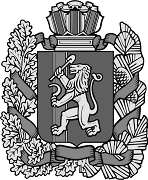 АДМИНИСТРАЦИЯУсть-Ярульского сельсоветаИрбейского района Красноярского краяАДМИНИСТРАЦИЯУсть-Ярульского сельсоветаИрбейского района Красноярского краяАДМИНИСТРАЦИЯУсть-Ярульского сельсоветаИрбейского района Красноярского краяАДМИНИСТРАЦИЯУсть-Ярульского сельсоветаИрбейского района Красноярского краяАДМИНИСТРАЦИЯУсть-Ярульского сельсоветаИрбейского района Красноярского краяАДМИНИСТРАЦИЯУсть-Ярульского сельсоветаИрбейского района Красноярского краяАДМИНИСТРАЦИЯУсть-Ярульского сельсоветаИрбейского района Красноярского краяАДМИНИСТРАЦИЯУсть-Ярульского сельсоветаИрбейского района Красноярского краяАДМИНИСТРАЦИЯУсть-Ярульского сельсоветаИрбейского района Красноярского краяАДМИНИСТРАЦИЯУсть-Ярульского сельсоветаИрбейского района Красноярского краяРАСПОРЯЖЕНИЕРАСПОРЯЖЕНИЕРАСПОРЯЖЕНИЕРАСПОРЯЖЕНИЕРАСПОРЯЖЕНИЕРАСПОРЯЖЕНИЕРАСПОРЯЖЕНИЕРАСПОРЯЖЕНИЕРАСПОРЯЖЕНИЕРАСПОРЯЖЕНИЕ19.05.2021 г.19.05.2021 г.19.05.2021 г.19.05.2021 г.с. Усть-Ярульс. Усть-Яруль       № 22-рг       № 22-рг